Додаток 5 до оголошенняАВТОБУСИ ЛАЗ 52523 (2 шт.)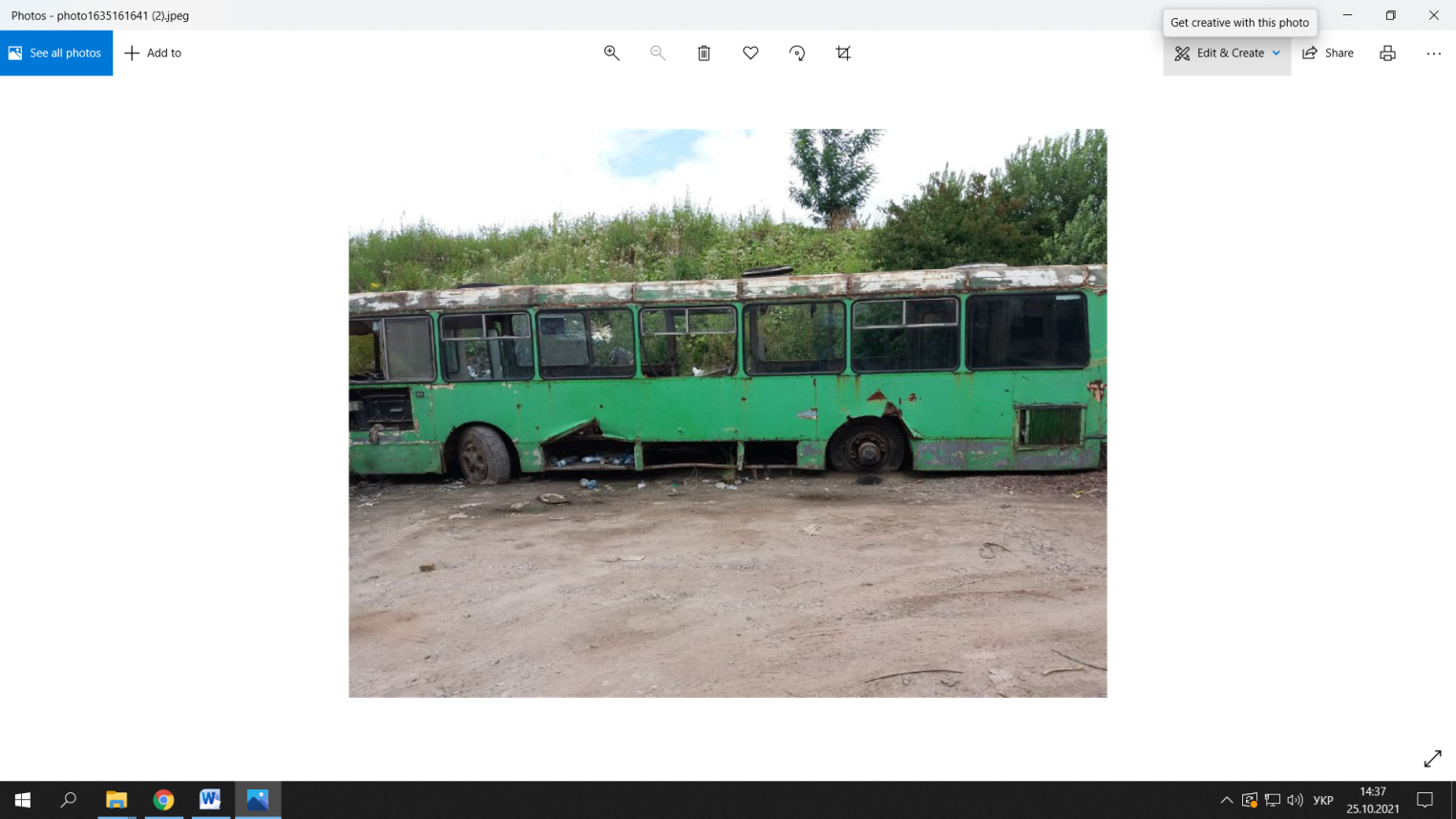 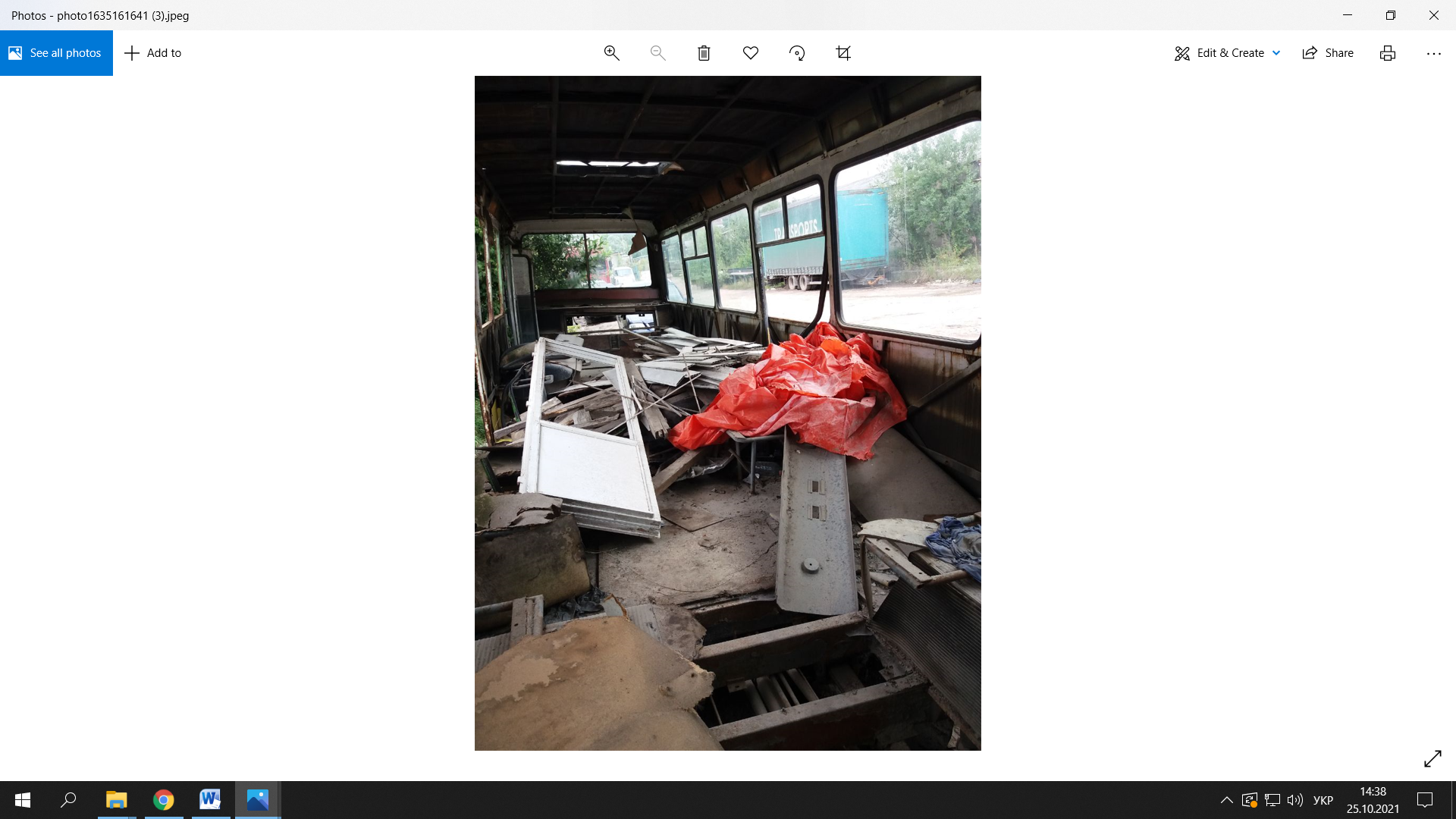 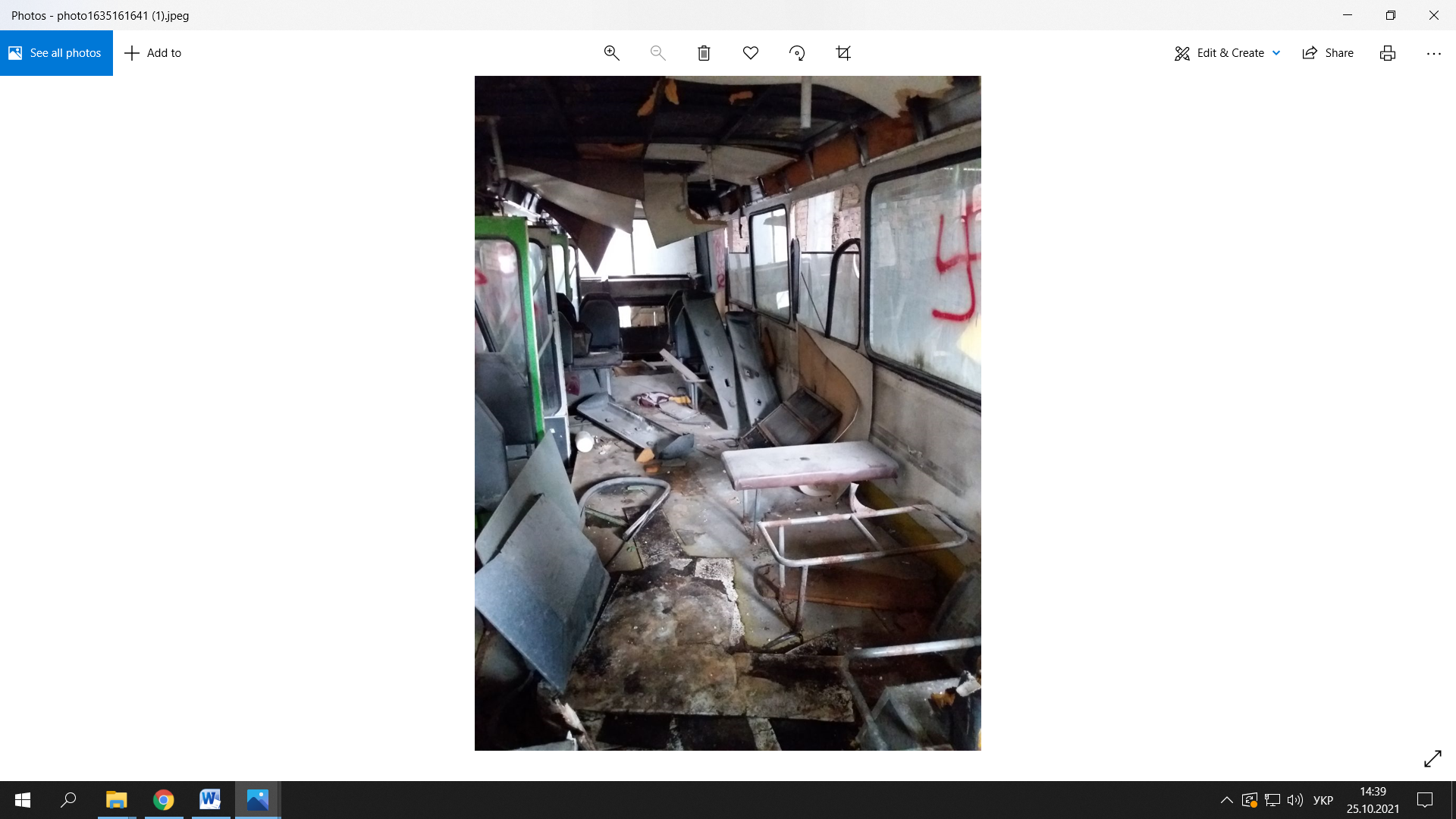 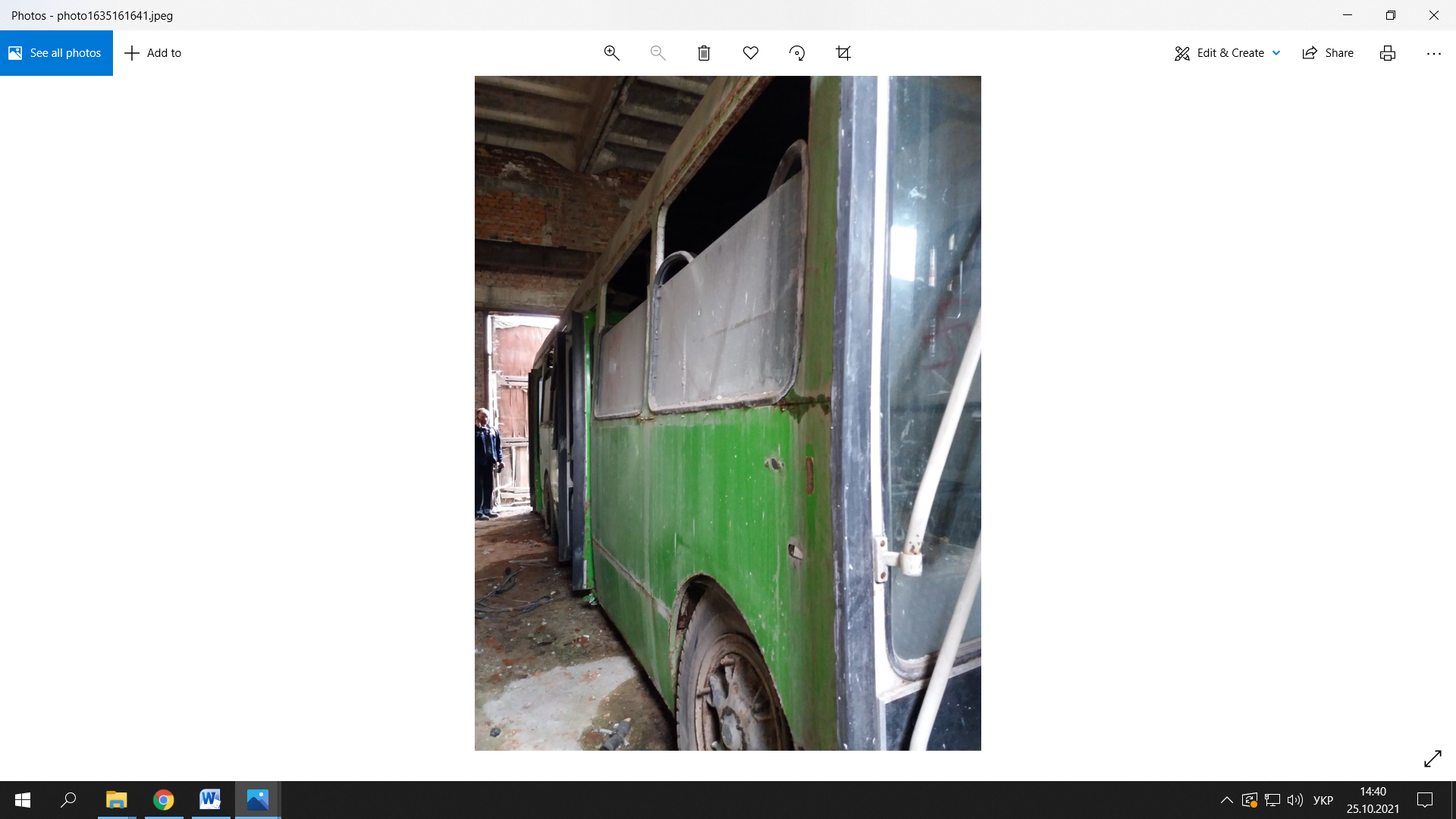 